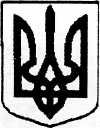   УКРАЇНАСКВИРСЬКА  РАЙОННА  ДЕРЖАВНА  АДМІНІСТРАЦІЯ  КИЇВСЬКОЇ  ОБЛАСТІ                                           ВІДДІЛ ОСВІТИКам'яногребельський навчально – виховний комплекс«Загальноосвітня школа І-ІІ ступенів – дитячий садок»               вул. Шевченка, 13 с. Кам’яна Гребля Сквирський район Київська область 09004                тел.04568- 2-88-44.  e-mail: 18k.greblya nvk@ukr.net  Код ЄДРПОУ 25303351                  29.05.2018                                 НАКАЗ                                           № 62Про зарахування учнів до першого класуВідповідно до Законів України «Про освіту», «Про середню загальну освіту» та на підставі поданих заявНАКАЗУЮ:Зарахувати до першого класу Кам’яногребельського НВК «ЗОШ І- ІІ ступенів – дитячий садок»:Дровінську Поліну АндріївнуКоствіцького Олега ВасильовичаЛаптєва Олександра ОлександровичаЛуцького Максима РуслановичаЯрмульську Єву ІгорівнуДиректор  закладу освіти _____________	Г.П.Сопіженко 